Методическая статья «Развитие читательской грамотностичерез проектную деятельность».Требования стандарта 3 поколения таковы, что наряду с традиционным понятием «грамотность», появилось понятие «функциональная грамотность». Что же такое «функциональная грамотность»? Функциональная грамотность – способность человека вступать в отношения с внешней средой и максимально быстро адаптироваться и функционировать в ней. В отличие от элементарной грамотности как способности личности читать, понимать, составлять простые короткие тексты и осуществлять простейшие арифметические действия, функциональная грамотность есть атомарный (это неделимый, т.е. когда операция выполняется целиком) уровень знаний, умений и навыков, обеспечивающий нормальное функционирование личности в системе социальных отношений, который считается минимально необходимым для осуществления жизнедеятельности личности в конкретной культурной среде. 
«Функционально грамотный человек – это человек, способный использовать все постоянно приобретаемые в течение жизни знания, умения и навыки для решения максимально широкого диапазона жизненных задач в различных сферах человеческой деятельности, общения и социальных отношений.»                                                                                                 А.А. ЛеонтьевФункциональная грамотность младшего школьника характеризуется следующими показателями:-готовность успешно взаимодействовать с изменяющимся окружающим миром, используя свои способности для его совершенствования;-возможность решать различные (в том числе нестандартные) учебные и жизненные задачи, обладать сформированными умениями строить алгоритмы основных видов деятельности;-способность строить социальные отношения в соответствии с нравственно-этическими ценностями социума, правилами партнерства и сотрудничества; -совокупность рефлексивных умений, обеспечивающих оценку своей грамотности, стремление к дальнейшему образованию, самообразованию и духовному развитию; умением прогнозировать свое будущее.            Базовым навыком функциональной грамотности является читательская грамотность. В современном обществе умение работать с информацией (читать, прежде всего) становится обязательным условием успешности. Развитию осознанности чтения необходимо уделять самое пристальное внимание, особенно на первой ступени образования. Осознанное чтение является основой саморазвития личности – грамотно читающий человек понимает текст, размышляет над его содержанием, легко излагает свои мысли, свободно общается. Недостатки чтения обусловливают и недостатки интеллектуального развития, что вполне объяснимо. В старших классах резко увеличивается объем информации, и нужно не только много читать и запоминать, но главным образом, анализировать, обобщать, делать выводы. При неразвитом навыке чтения это оказывается невозможным. Осознанное чтение создает базу не только для успешности на уроках русского языка и литературы, но и является гарантией успеха в любой предметной области, основой развития ключевых компетентностей. 
             Все методы, используемые педагогом, должны быть направлены на развитие познавательной, мыслительной активности, которая в свою очередь направлена на отработку, обогащение знаний каждого учащегося, развитие его функциональной грамотности.            Развитию читательской грамотности способствует проектная деятельность.Метод проектов- это комплексный обучающий метод, который позволяет индивидуализировать учебный процесс, даёт возможность ребёнку проявить самостоятельность в планировании, организации и контроле своей деятельности.   В нашей школе создано научное общество «Эрудит». Мои ученики являются постоянными участниками школьной научно-практической конференции, не зависимо от их учебных успехов.  Благодаря этой работе ребята эмоционально раскрепощаются, умеют отстаивать свою точку зрения, задают много интересных вопросов, имеют своё мнение.Я расскажу, как мы работаем над созданием проектов.В зависимости от индивидуальных, личностных особенностей ребёнка (тип темперамента, работоспособности, уровня интеллектуального развития, интересов, увлечений) я стараюсь подбирать для учащихся определённый тип проекта.Исследовательский проект подходит для детей с научным складом ума, чаще всего это дети любящие проводить эксперименты, исследования. Их знания выходят за рамки предмета по интересующей теме. Например, проект «Только в полётах живут самолёты». Мотивацией для создания такого проекта стала запланированная экскурсия в музей ВВС дальней авиации. В проектах «Цвет и свет», «В мире красок» ученики изучали химические и физические свойства исследуемых объектов. 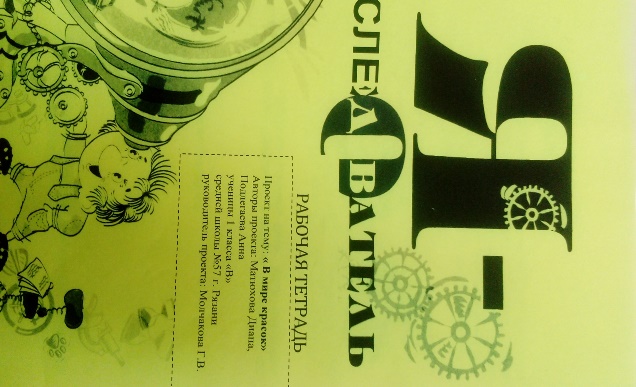 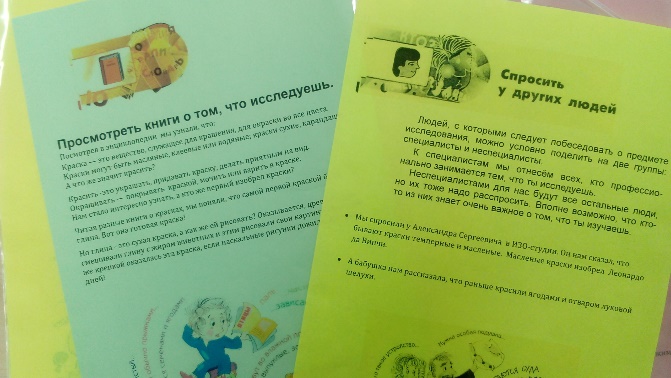            Очень важно, когда проект зарождается в детях. Ребёнка интересует какой-то вопрос. Так было с проектом «В поисках динозавров». Исследовательская работа, как и всякое творчество, возможна и эффективна только на добровольной основе. Тема, навязанная ученику, какой бы важной она не казалась взрослому, не даст должного эффекта, поэтому в данном проекте я выступала в роли помощника (посоветовала отправиться в краеведческий музей, некоторую литературу, помогла выбрать самую необходимую информацию).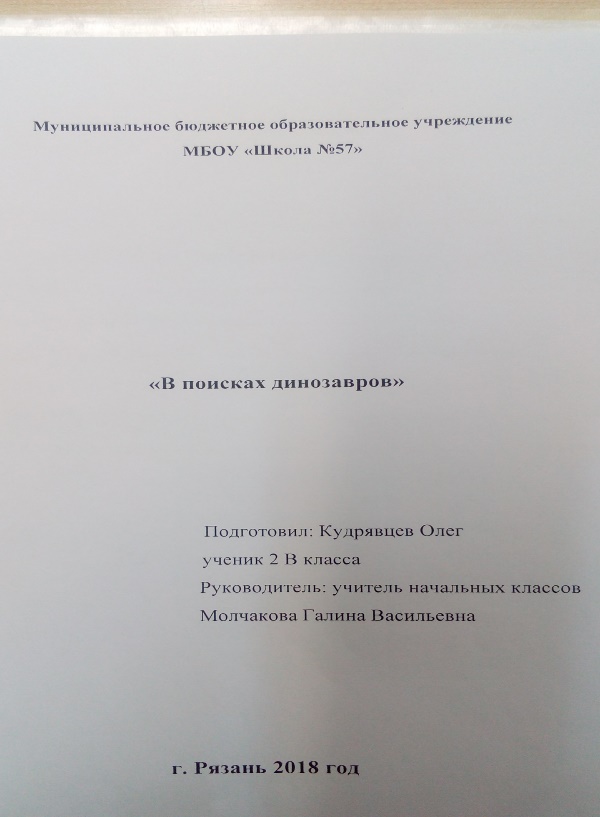 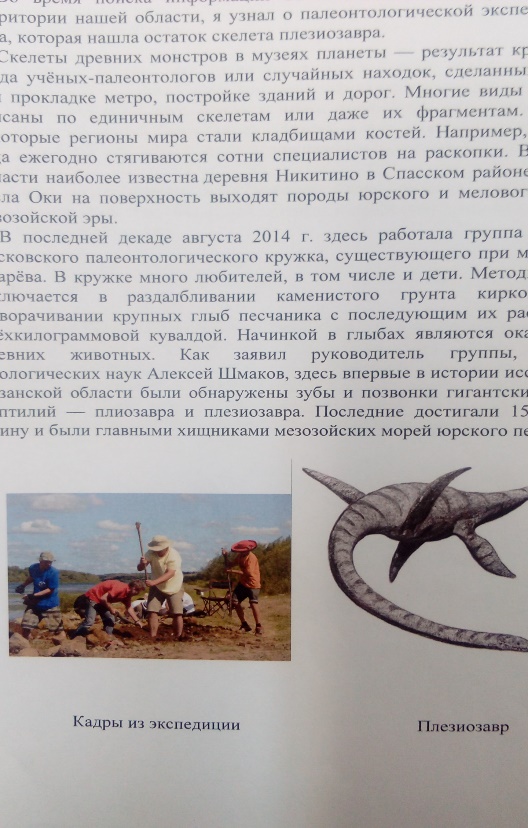          Есть у нас и творческие проекты. Например, группой учащихся был создан проект «Песни военных лет». Правда родился он из учительского, был посвящён празднованию 75-летия Великой Победы. В его реализации принимали участие дети, увлечённые музыкой, изобразительным искусством. Ребята смогли себя реализовать в этом проекте, наверно 1 урока музыки и ИЗО им недостаточно для развития их творческого потенциала. Творческий проект предусматривает соответствующее оформление в виде сценария видеофильма, статьи, рубрики в газету, альбома. Продуктом данного проекта стал сборник песен с детскими иллюстрациями. Песни были выбраны самые популярные среди детей и взрослых в результате анкетирования.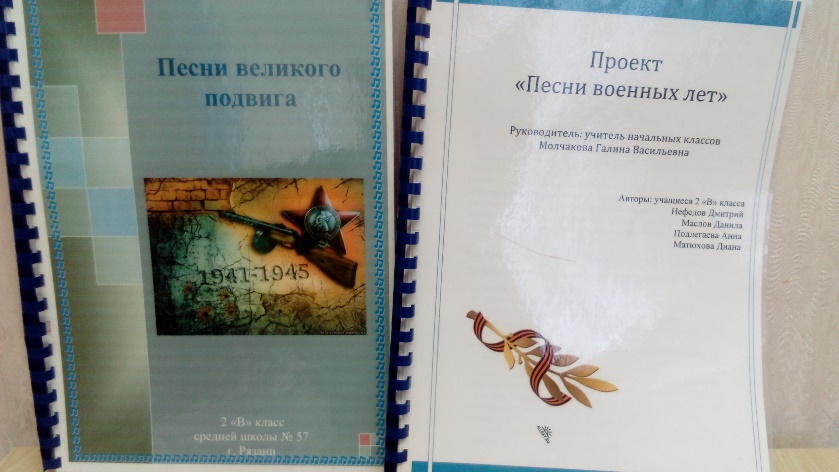 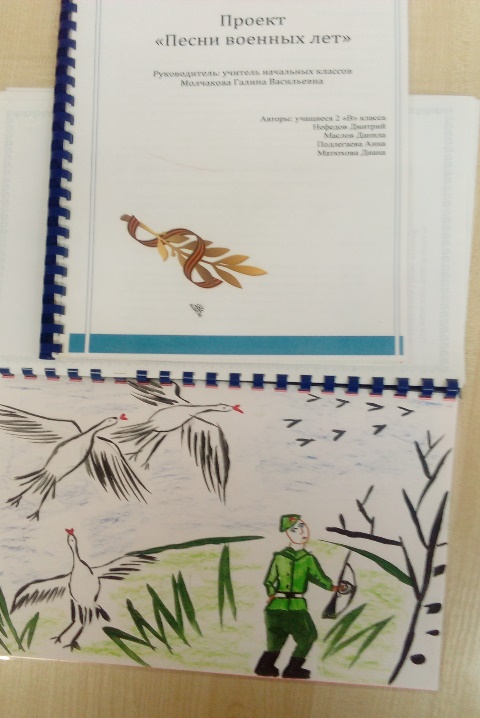 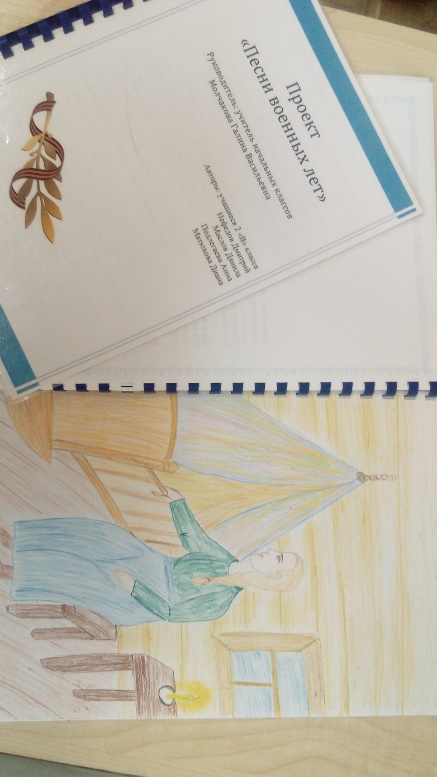             Дети приобрели определённый опыт: работа с различными источниками информации, выступление перед аудиторией, умение отвечать на вопросы по теме, планировать и анализировать свою деятельность, делать выводы.           С помощью данного метода можно осуществить не только поддержку и развитие способных детей, но и провести коррекцию. Что я имею ввиду. Например, для детей скованных, малообщительных предлагаю работу в группе, чтобы ребёнок не замыкался, не чувствовал себя одиноким, а понимал, что может рассчитывать на поддержку одноклассников. Во время деятельности создаются условия- проект ведь требует выполнение общей задачи и ребёнок учится преодолевать трудности.Если дети боятся общаться с незнакомыми учителями, это особенно важно в выпускных 4 классах, можно использовать мини-проекты: интервью, можно в виде анкеты, их должно быть несколько в течение года (задал вопрос-выслушал ответ). Робкий ребёнок получает опыт общения, вступая в контакт с определёнными людьми.Требования к учебному проекту достаточно простые, но главное из них- «исходи из ребёнка». Все темы должны быть посильны пониманию ученика. Чем меньше ребёнок- тем проще проект.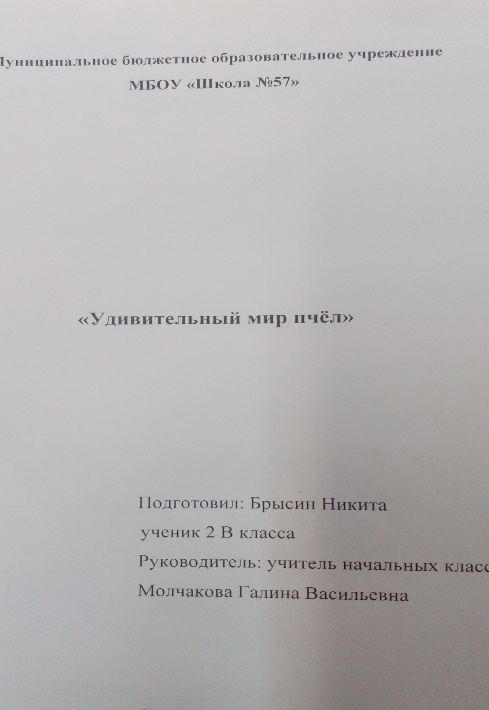 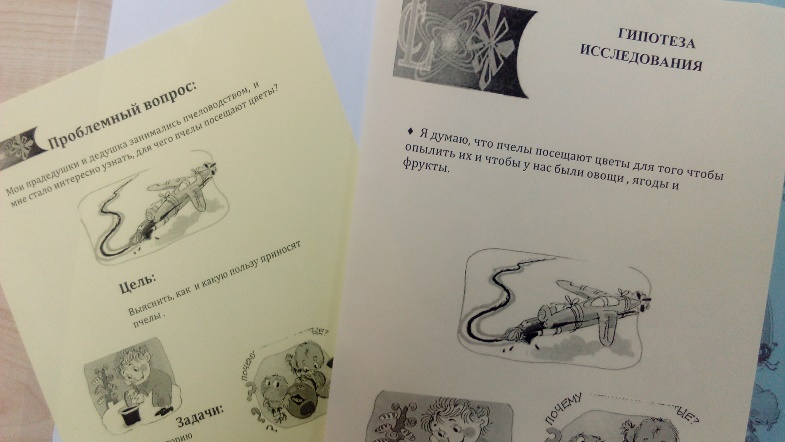           Вывод: проектная деятельность способствует формированию функциональной грамотности обучающихся, подготовке их к реальным условиям жизнедеятельности. Выводит процесс обучения и воспитания из стен школы в окружающий мир.Литература:1. Проектные задачи в начальной школе: Пос. для учителя Под ред. А.Б.Воронцова. М., 2011.2. Оценка достижения планируемых результатов в начальной школе. Система заданий: В 3 ч. Ч.1.  Под редакцией Г.С. Ковалевой, О.Б. Логиновой. М.20113. Рудкова С.Г. Современные тенденции литературного образования младшего школьника журнал «Начальная школа» №2 2010 г.4.Самыкина С.В. Формирование читательской компетентности: проектные задачи по литературному чтению журнал «Начальная школа» №7 2012 .5. Сайт Министерства образования и науки РФhttp://www.mon.gov.ru6. Байбородова Л. В., Харисова И. Г., Чернявская А. П. Проектная деятельность школьников // Управление современной школой. Завуч. – 2014. - № 2. – С. 94-1177. Попова Е.М.  Внедрение проектно-целевого метода и проектных технологий // Управление школой (ПС). – 2013. - № 4. – С. 35-38Стадия работы над проектомСодержание работыДеятельность обучающихсяДеятельность учителя1.Выбор темы.Определение темы.Выбрать тему несложно, если точно знаешь, что тебя интересует в данный момент, какая проблема волнует тебя больше других.Обсуждают тему проекта с учителем и получают при необходимости дополнительную информацию.Знакомит со смыслом проектного подхода и мотивирует обучающихся.При необходимости использует вопросы-помощники:1. Что тебе интересно больше всего?2.Чем ты чаще всего занимаешься в свободное время?3.Что из изученного в школе хотелось бы узнать более глубоко?2. Цель исследования.Определить цель исследования – значит ответить на вопрос о том, зачем мы его проводим?Определяют цель проекта. Обсуждают с учителем цели проекта. Помогает в определении цели проекта, наблюдает за работой обучающихся.3.Задачи исследованияЦель указывает общее направление движения, а задачи описывают основные шаги.Определяют задачи проекта.Помогает в определении задач проекта, наблюдает за работой обучающихся.4.Гипотеза исследованияГипотеза – это предположение, догадка еще не доказанная логически и не подтвержденная опытом. Слово «гипотеза» происходит от древнегреческого hypothesis – «основание, предположение, суждение о закономерной связи явлений».Для решения проблемы выдвигают гипотезу или несколько гипотез –предположений о том, как проблема может быть решена.Наблюдает за работой обучающихся. Предлагает слова-помощники:  предположим, допустим, возможно.5.Организация и методика исследованияСоставление плана исследовательской работы. Для того чтобы составить план, надо ответить на вопрос: «Как  можно узнать что-то новое о том, что исследуешь?» Поэтому надо определить, какие инструменты или методы можно использовать, а затем выстроить их по порядку.Выбирают методы исследования:• подумать самостоятельно;• прочитать книги о том, что исследуешь;• познакомиться с кино - и телефильмами по этой проблеме;• найти информацию в глобальных компьютерных сетях, например в сети Интернет;• спросить у других людей;• понаблюдать;• провести эксперимент.Выбирают и обосновывают критерии успеха проектной деятельности.Предлагает идеи, высказывает предложения. Наблюдает за работой обучающихся.6.Подготовка к защите исследованияСобраны все сведения, сделаны все необходимые расчеты и наблюдения, проведены эксперименты. Теперь нужно кратко изложить на бумаге самое главное и рассказать об этом людям.1. Дают определения основным понятиям. 2.Классифицируют основные предметы, процессы, явления и события.       3.Ранжируют основные идеи.                                4.Предлагают метафоры и сравнения (сопоставления, схемы и др.).               5.Вырабатывают суждения и умозаключения.              6. Делают выводы. 7.Указывают возможные пути дальнейшего изучения явления, которое исследовали.    8. Готовят текст выступления и ответы на вопросы по результатам исследования.                 9. Готовят тексты, фото, макеты, схемы, чертежи для иллюстрации результатов исследования.Наблюдает, советует, косвенно руководит деятельностью обучающихся.